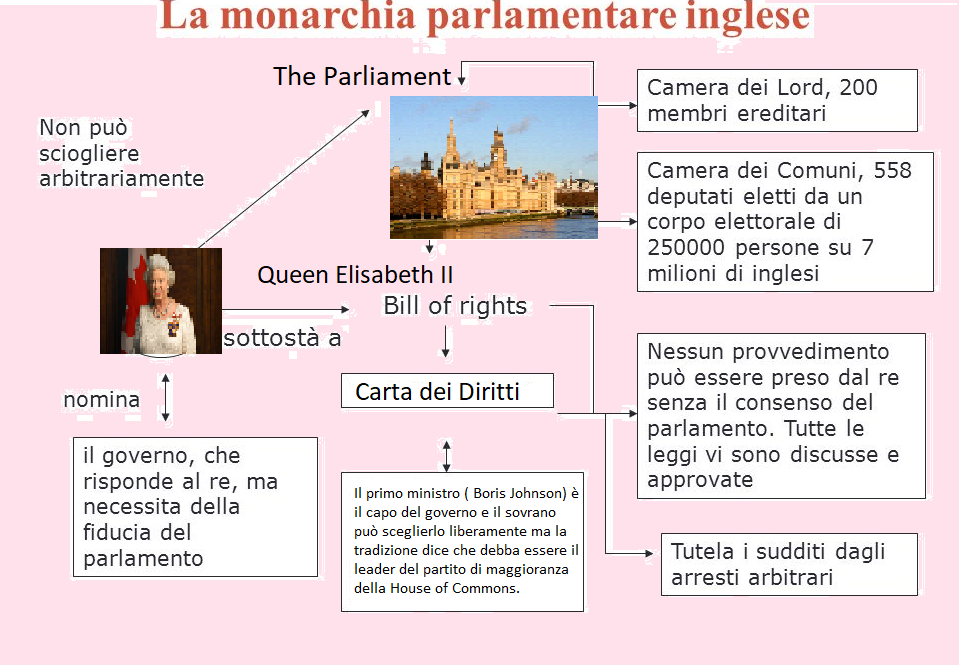 QUESTIONSHow is  composed the Parliament?How many members have each Houses?Who does appoint the government?Who is the head of Government ?Who is the head of United Kingdom?Who does make the bills (proposte di legge) and then the laws?Who is Boris Johnson?How are the members of House of Lords elected?How are the members of House of Commons elected?What’s the seat of Parliament?